МУНИЦИПАЛЬНОЕ БЮДЖЕТНОЕ ОБРАЗОВАТЕЛЬНОЕ УЧРЕЖДЕНИЕ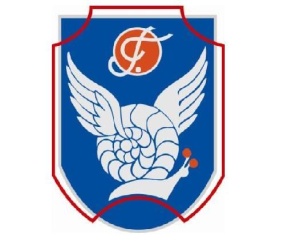 КОСТОМУКШСКОГО ГОРОДСКОГО ОКРУГА «ГИМНАЗИЯ»ПРОГРАММА ПРОВЕДЕНИЯ РЕГИОНАЛЬНОГО СЕМИНАРАСЕВЕРО-ЗАПАДНОГО ФЕДЕРАЛЬНОГО ОКРУГА«СОВРЕМЕННЫЕ ТЕХНОЛОГИИ КАК ИНСТРУМЕНТ ПОВЫШЕНИЯ КАЧЕСТВА ОБРАЗОВАНИЯ»07.02.2019Цель: Обмен опытом работы по применению современных образовательных технологий в учебно-воспитательном процессе.Задачи: Продемонстрировать опыт работы по применению современных образовательных технологий через показ открытых мероприятий (учебных занятий, мастер-классов).Программа:9.15 – 9.30 – Встреча гостей. Регистрация (1 этаж)9.30 – 9.50 – Завтрак (1 этаж, столовая)9.50 – 10.05 – Открытие семинара (2 этаж, актовый зал) – Ланкина Антонина Николаевна, начальник Управления образования администрации, КГОЛюдмила Алексеевна Осипенко,директор МБОУ КГО «Гимназия»10.10 – 11.50 – Мероприятия по 4 секциям (по расписанию)12.00 – 12.15 – Визитная карточкаМБОУ КГО«Гимназия» (2 этаж, актовый зал) - Людмила Алексеевна Осипенко,директор МБОУ КГО «Гимназия»12.15 – 12.30– доклад «Современные педагогические технологии: психолого-педагогические аспекты, классификация, результативность (2 этаж, актовый зал) –Никифорова Марина Александровна, директор ГБОУ СОШ №535 Калининского района Санкт-Петербурга12.30 – 13.00 – Обед (1 этаж, столовая)13.00 – 14.00 – Мастер-классы (по расписанию)14.00 – 14.20 – Кофе-пауза (1 этаж, кабинет 12)14.20 – 15.20 – Мастер-классы (по расписанию)15.20 – 15.30 – Визитная карточка МОУ «СОШ №46», г. Петрозаводск (2 этаж, актовый зал) - Попова Наталья Владимировна, Манина Марина Валентиновна15.30 – 15.50 – Подведение итогов семинара (2 этаж, актовый зал) – Людмила Алексеевна Осипенко16.30 – 17.30 – Посещение заповедника «Костомукшский» 17.30 – 19.00 – Свободное времяМастер-классы (1 часть) – 13.00 – 14.00Мастер-классы (2 часть) – 14.20 – 15.20Мероприятия (уроки, внеурочная деятельность)Мероприятия (уроки, внеурочная деятельность)Мероприятия (уроки, внеурочная деятельность)Мероприятия (уроки, внеурочная деятельность)Мероприятия (уроки, внеурочная деятельность)Кто идет10.10 –10.501 секция Урок окружающего мира «Берегите лес»(2А класс)3 этажкабинет 11НЕлена Анатольевна Горт, учитель начальных классовМБОУ КГО «Гимназия»Е.Г.Сагайдак 10.10 –10.502 секцияВнеурочная деятельность. ХорВнеурочная деятельность. Ритмика2 этажактовый залАнжела Владимировна Логвиненко,педагог дополнительного образования,Анна Валерьевна Сальникова,учитель ритмикиМБОУ КГО «Гимназия»И.М.ИвановаП.В.Охапкина Е.С.Локкина 10.10 –10.503 секцияУрок биологии «Моллюски. Удивительный тупик» (7Б класс) 2 этажкабинет 23Галина Антоновна Почепко, учитель биологииМБОУ КГО «Гимназия»С.Н.Урядникова Е.А.Дорошкевич И.А.Чистякова11.10 – 11.501 секция Урок «Греческие колонии» (5Б класс) 3 этажкабинет 32Ирина Алексеевна Насонкова, учитель истории, Галина Фёдоровна Климович, учитель географии МБОУ КГО «Гимназия»Е.С.ЛоккинаИ.А.ЧистяковаП.В.ОхапкинаС.Н Урядникова.11.10 – 11.502 секцияВнеурочная деятельность. ТеатрВнеурочная деятельность. Школьное телевидениеРоссийское движение школьников2 этажактовый залВалентина Владимировна Леушева, педагог-организатор Галина Александровна Старикова, педагог-организаторСофья Аншукова, учащаяся 10Б классаМБОУ КГО «Гимназия»И.М.Иванова11.10 – 11.503 секцияУрок обществознания «Семейное право» (10Б класс) 2 этажкабинет 28Наталья Александровна Кулакова,учитель обществознания МБОУ КГО «Гимназия»Е.А.Торговкина 1 секция – кабинет 3н«Правописание мягкого знака после шипящих» с использованием доски ActivInspire, 3 классТатьяна Валентиновна Соболева, учитель начальных классов МОУ «СОШ № 46», г. Петрозаводск Е.Г.Сагайдак 1 секция – кабинет 3н«Как добиться успеха на уроке?»Нина Аркадьевна Скибина, учитель начальных классов МОУ «СОШ №46», г. ПетрозаводскЕ.Г.Сагайдак 1 секция – кабинет 3н«Использование технологии ПДО на уроках окружающего мира в 1 классе» Марина Александровна Бадишева,учитель начальных классов МОУ «СОШ №46», г. ПетрозаводскЕ.Г.Сагайдак 2 секция – кабинет 17«Использование нейропсихологической технологии во внеурочной деятельности»Татьяна Викторовна Семенова, учитель коррекционных классов МОУ «СОШ №46»И.М.ИвановаЕ.С.ЛоккинаЕ.А.Торговкина 2 секция – кабинет 17Квест «Эпос Калевала» (из опыта работы по внеурочной деятельности)Юлия Дмитриевна Смирнова, учитель начальных классов МОУ «СОШ №46», г. ПетрозаводскИ.М.ИвановаЕ.С.ЛоккинаЕ.А.Торговкина 2 секция – кабинет 17«Развитие мелкой моторики. Техника оригами»Надежда Тихоновна Короткова, учитель начальных классов МОУ «СОШ №46», г. ПетрозаводскИ.М.ИвановаЕ.С.ЛоккинаЕ.А.Торговкина 3 секция – кабинет 34, 21««Реализация системно-деятельностного подхода в рамках естественнонаучного цикла»»Алексей Сергеевич Бокин, учитель физики ГБОУ СОШ №535 Калининского района Санкт-ПетербургаИ.А.ЧистяковаС.Н.Урядникова 3 секция – кабинет 34, 21«Кубик Блума на уроках физики»Ольга Анатольевна Быкова, учитель физики МОУ «СОШ №46», г. ПетрозаводскИ.А.ЧистяковаС.Н.Урядникова 3 секция – кабинет 34, 21«Создание онлайн-урока»Кристина Андреевна Носкова, учитель биологии МОУ «СОШ №46», г. ПетрозаводскИ.А.ЧистяковаС.Н.Урядникова 1 секция – кабинет 3н«Игровая деятельность, как интерактивный вид работы на уроке»Галина Константиновна Алекина, учитель английского языкаМОУ «СОШ №46», г. ПетрозаводскЕ.С.ЛоккинаИ.А.ЧистяковаП.В.ОхапкинаЧижова Р.А.1 секция – кабинет 3н«Инновационные педагогические технологии: метод проектов на уроках технологии»Виктория Викторовна Старикова, учитель технологии МБОУ КГО «СОШ №2» имени А.С. Пушкина, г. КостомукшаЕ.С.ЛоккинаИ.А.ЧистяковаП.В.ОхапкинаЧижова Р.А.1 секция – кабинет 3н«Интерактивное обучение как средство повышения мотивации к учебной деятельности»Светлана Николаевна Артамонова, учитель начальных классов МОУ «СОШ №46», г. ПетрозаводскЕ.С.ЛоккинаИ.А.ЧистяковаП.В.ОхапкинаЧижова Р.А.2 секция – кабинет 17«Дорога добра»Анна Владимировна Шуцкая,учитель музыки МОУ «СОШ №46», г. ПетрозаводскИ.М.ИвановаЕ.Г.Сагайдак 2 секция – кабинет 17«Давайте познакомимся» (из опыта работы по внеурочной деятельности)Ольга Сергеевна Симонян, Павел Викторович Маслов,МОУ «СОШ №46», г. ПетрозаводскИ.М.ИвановаЕ.Г.Сагайдак 2 секция – кабинет 17«Приемы и методы работы для развития навыков чтения»Елена Федоровна Павгурт,педагог дополнительного образования ИП Матвеев И.П. Школа скорочтения и развития интеллекта, г. Петрозаводск И.М.ИвановаЕ.Г.Сагайдак 3 секция«Как научить английскому родителей?»Елена Владимировна Креницына, учитель английского языка МОУ «СОШ №46», г. ПетрозаводскЮ.А. Лунева3 секция«Технология кооперативного обучения – обучение в сотрудничестве»Наталья Ибрагимовна Долгобородова,учитель английского языка МБОУ КГО «Гимназия»Ю.А. Лунева